

USGPIV (Ultrasound Guided Peripheral IV Access) 03/09/2021 | 3/9/2021 2:45:00 PM Henry Ford Hospital - Simulation Center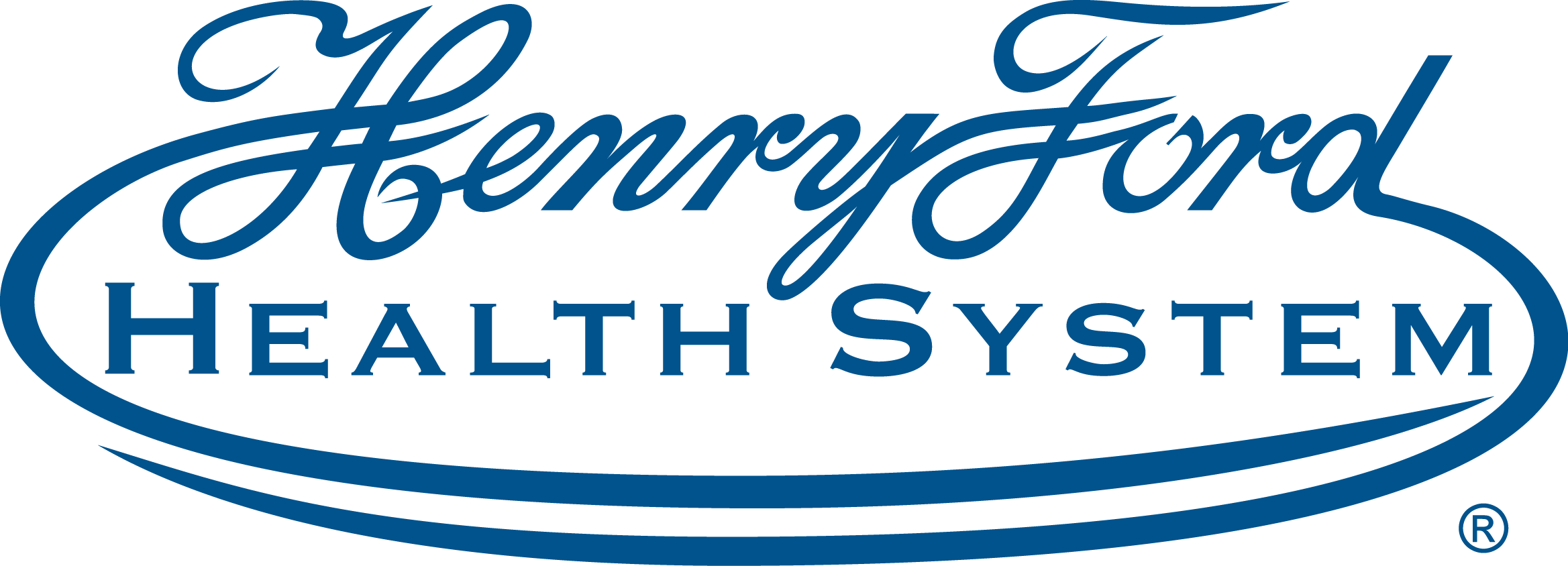 This 3-hour course will consist of basic ultrasound physics and vascular access techniques. Participants will practice on an inanimate vascular access arm.Program Goal1 Verbalize indications for use of bedside ultrasonography for peripheral IV access2 Demonstrate the ability to obtain ultrasound images of peripheral veins in the arm3 Demonstrate the ability to access a peripheral vein in short and long axes using real-time ultrasound or direct visualization.Target Audience Emergency Medicine/Internal Medicine/Critical CareFacultyACCREDITATION STATEMENT: Henry Ford Health System is accredited by the Accreditation Council for Continuing Medical Education (ACCME) to provide continuing medical education for physicians.DESIGNATION STATEMENT: Henry Ford Health System designates this educational activity for a maximum of 3.00 AMA PRA Category 1 Credit(s)™. Physicians should only claim credit commensurate with the extent of their participation in the activity.FACULTY/PLANNING COMMITTEE DISCLOSURE STATEMENT:  In Compliance with the ACCME Standards for Commercial Support, all individuals in a position to control/influence the content of this activity are required to disclose relevant financial interests of their own or spouse or partners with any ACCME defined commercial interests for the past 24 months and/or any non-FDA approved use of a drug or a device that is included in the presentation. All relevant financial relationships have been mitigated. Accessibility Statement: Henry Ford Health System Office of Continuing Medical Education is committed to ensuring that its programs, services, goods and facilities are accessible to individuals with disabilities as specified under Section 504 of the Rehabilitation Act of 1973 and the Americans with Disabilities Amendments Act of 2008. If you have needs that require special accommodations, including dietary concerns, please contact the CME Conference Coordinator. Name of individualIndividual's role in activityName of commercial interest/Nature of relationshipChristina Miller, BSCME SpecialistNothing to disclose - 06/10/2020David Amponsah, MDCo-Director,FacultyNothing to disclose - 10/16/2020Julian Suszanski, MD, FACEPCourse Director,FacultyNothing to disclose - 11/16/2020Anne Marie Lundell, RNNurse PlannerNothing to disclose - 11/16/2020Christopher Clark, MDFacultyNothing to disclose - 07/24/2020Emily Irvin, MDFacultyNothing to disclose - 12/10/2020Joseph Krisniski, RNFacultyNothing to disclose - 12/10/2020